Date : 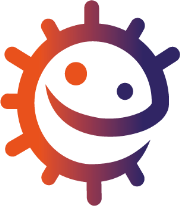 Identification anonyme :Les antibiotiques et l’antibiorésistance : entourer la bonne réponseLes antibiotiques tuent les bactéries.							d’accord 	Les antibiotiques tuent les virus.								pas d’accord 	 Les antibiotiques peuvent guérir toutes les infections.					pas d’accord 	 Les antibiotiques vont guérir la plupart
des rhumes et des toux.									pas d’accord 	 Quand les antibiotiques te sont prescrits, tu dois les 
arrêter dès que tu te sens mieux. 							pas d’accord 	 Les infections bactériennes et virales ont toujours des
symptômes différents.									pas d’accord 	 Pour l’angine il existe un test pour qui permet d’identifier 
au cabinet du médecin s’il s’agit d’une infection 
virale ou bactérienne.									d’accord		Les bactéries résistantes peuvent transmettre 
l’antibiorésistance à d’autres bactéries.							d’accord		Les antibiotiques ne tuent pas nos bactéries utiles.					pas d’accord		Si on prend des antibiotiques trop souvent ou de façon 
inadaptée, on risque d’être porteur de bactéries résistantes.				d’accord	L’antibiorésistance peut se transmettre à d’autres 
personnes par des mains sales.								d’accord	Si on prend des antibiotiques trop souvent ou de 
façon inadaptée, ils seront moins efficaces.						d’accord	